РЕСПУБЛИКА  КРЫМНИЖНЕГОРСКИЙ  СЕЛЬСКИЙ  СОВЕТР Е Ш Е Н И Е29-й сессии 2-го созыва«08» июня  2022 г.                                        № 105                                            пгт. Нижнегорский О внесении изменений в решение Нижнегорскогосельского совета Нижнегорского района Республики Крымот 21.12.2021 №90 «О бюджете Нижнегорского сельскогопоселения Нижнегорского района Республики Крымна 2022год и на плановый период 2023 и 2024годов»Руководствуясь Бюджетным кодексом Российской Федерации, Федеральным законом «Об общих принципах организации местного самоуправления в Российской Федерации» № 131-ФЗ от 06 октября 2003 года, Законом Республики Крым от 09.12.2021 №242-ЗРК/2021 «О бюджете Республики Крым на 2022 год и на плановый период 2023 и 2024 годов», постановлением Совета министров Республики Крым от 13.04.2022 №245 «О распределении субсидий из бюджета Республики Крым бюджетам муниципальных образований Республики Крым на приобретение специализированной техники для надлежащего санитарного состояния и благоустройства территорий муниципальных образований Республики Крым», постановлением Совета министров Республики Крым от 15.04.2022 №260 «О предоставлении и распределении субсидий из бюджета Республики Крым бюджетам муниципальных образований Республики Крым на обустройство пешеходных переходов через железную дорогу на 2022 год», Уставом  Нижнегорского сельского поселения, Положением «О бюджетном процессе в муниципальном образовании Нижнегорское сельское поселение Нижнегорского района Республики Крым », утвержденным решением 20-ой сессии 2-го созыва Нижнегорского сельского совета  №73 от 15 апреля 2021года, Нижнегорский  сельский совет  Нижнегорского района Республики КрымРЕШИЛ:1. Внести  в решение  Нижнегорского сельского совета Нижнегорского района Республики Крым от 21.12.2021  № 90 «О бюджете Нижнегорского сельского поселения Нижнегорского района Республики Крым на 2022 год и на плановый период 2023 и 2024 годов» (далее «решение») следующие изменения:1.1. Пункт 1 решения  изложить в новой редакции :«1. Утвердить основные характеристики бюджета Нижнегорского  сельского поселения Нижнегорского района Республики Крым на 2022 год:1.1 общий объем доходов в сумме 91 950 960,50 рубля, в том числе налоговые и неналоговые доходы в сумме 36 236 800,00 рубля, безвозмездные поступления  в сумме   55 714 160,50 рубля;1.2. общий объем расходов в сумме 116 796 066,50 рубля;1.3 дефицит бюджета Нижнегорского сельского поселения Нижнегорского района Республики Крым на 2022 год в сумме 24 845 106,00 рубля;1.4. верхний предел муниципального внутреннего  долга Нижнегорского сельского поселения Нижнегорского района Республики Крым на 1 января 2023 года в сумме 0,00 рубля, в том числе верхний предел долга по муниципальным гарантиям в сумме  0,00 рубля».            1.2. Дополнить пункт 12 решения подпунктом 12.1. следующего содержания:«12.1. Увеличить (индексировать) с 1 октября 2022 года в 1,04 раза размеры денежных содержаний выборных должностных лиц местного самоуправления, размеры должностных окладов муниципальных служащих и ежемесячные надбавки за классный чин муниципальных служащих, установленные решением Нижнегорского сельского совета Нижнегорского района Республики Крым от 23.03.2018 года № 282 «Об утверждении Положения об оплате труда председателя Нижнегорского сельского совета-главы администрации Нижнегорского сельского поселения» (с изменениями) и решением Нижнегорского сельского совета Нижнегорского района Республики Крым от 25.12.2018 года № 319 «Об утверждении Положения об оплате труда муниципальных служащих администрации Нижнегорского  сельского поселения Нижнегорского района Республики Крым».2.  Приложения 1,2,4,5,6,7 к решению Нижнегорского сельского совета от            21.12.2021 № 90 «О бюджете Нижнегорского сельского поселения Нижнегорского района Республики Крым на 2022 год и на плановый период 2023 и 2024 годов» изложить в новой редакции (прилагаются).3. Приложения 1,2,4,5,6,7 к настоящему решению являются его неотъемлемой частью.4. Контроль за исполнением настоящего  решения возложить на постоянную комиссию по бюджетно-финансовым вопросам.5.  Настоящее решение обнародовать на информационном стенде, расположенном в здании администрации Нижнегорского  сельского поселения по адресу: Республика Крым, пгт.Нижнегорский, ул. Школьная, 8а, в сети интернет на официальном сайте Правительства Республики Крым (nijno.rk.gov.ru) в разделе «Муниципальные образования», «Нижнегорский район», «Нижнегорское  сельский совет», на сайте администрации Нижнегорского сельского поселения Нижнегорского района Республики Крым (nizhnegorskij.admonline.ru).6. Настоящее решение вступает в силу с момента его официального опубликования.  Председатель Нижнегорскогосельского  совета                                                                                                                  С.В.Юрченко				Приложение 7                                                к решению Нижнегорского сельского совета  Нижнегорского района Республики Крым                                 от  21.12.2021 года №90 " О бюджете Нижнегорского сельского поселения Нижнегорского района Республики Крым                 на 2022 год и на плановый период 2023 и 2024 годов" (в редакции решения Нижнегорского сельского совета                                                                                                                      Нижнегорского района Республики Крым                                                                                                                            от «08»июня 2022 № 105)Приложение №1Приложение №1Приложение №1Приложение №1Приложение №1Приложение №1Приложение №1к решению Нижнегорского сельского совета Нижнегорского района                                                                                                                                                                                                                                                                                                                                                               Республики Крым от 21.12.2021 года №90 "О бюджете Нижнегорского сельского поселения                                                                                                                      Нижнегорского района Республики Крым на 2022 год                                                                                                                                                                                                                            и на плановый период 2023 и 2024 годов"                                                                                                                                                                     ( в редакции решения Нижнегорского сельского совета                                                                                                                                      Нижнегорского района Республики Крым от  "08" июня 2022 года №105)  к решению Нижнегорского сельского совета Нижнегорского района                                                                                                                                                                                                                                                                                                                                                               Республики Крым от 21.12.2021 года №90 "О бюджете Нижнегорского сельского поселения                                                                                                                      Нижнегорского района Республики Крым на 2022 год                                                                                                                                                                                                                            и на плановый период 2023 и 2024 годов"                                                                                                                                                                     ( в редакции решения Нижнегорского сельского совета                                                                                                                                      Нижнегорского района Республики Крым от  "08" июня 2022 года №105)  к решению Нижнегорского сельского совета Нижнегорского района                                                                                                                                                                                                                                                                                                                                                               Республики Крым от 21.12.2021 года №90 "О бюджете Нижнегорского сельского поселения                                                                                                                      Нижнегорского района Республики Крым на 2022 год                                                                                                                                                                                                                            и на плановый период 2023 и 2024 годов"                                                                                                                                                                     ( в редакции решения Нижнегорского сельского совета                                                                                                                                      Нижнегорского района Республики Крым от  "08" июня 2022 года №105)  к решению Нижнегорского сельского совета Нижнегорского района                                                                                                                                                                                                                                                                                                                                                               Республики Крым от 21.12.2021 года №90 "О бюджете Нижнегорского сельского поселения                                                                                                                      Нижнегорского района Республики Крым на 2022 год                                                                                                                                                                                                                            и на плановый период 2023 и 2024 годов"                                                                                                                                                                     ( в редакции решения Нижнегорского сельского совета                                                                                                                                      Нижнегорского района Республики Крым от  "08" июня 2022 года №105)  к решению Нижнегорского сельского совета Нижнегорского района                                                                                                                                                                                                                                                                                                                                                               Республики Крым от 21.12.2021 года №90 "О бюджете Нижнегорского сельского поселения                                                                                                                      Нижнегорского района Республики Крым на 2022 год                                                                                                                                                                                                                            и на плановый период 2023 и 2024 годов"                                                                                                                                                                     ( в редакции решения Нижнегорского сельского совета                                                                                                                                      Нижнегорского района Республики Крым от  "08" июня 2022 года №105)  к решению Нижнегорского сельского совета Нижнегорского района                                                                                                                                                                                                                                                                                                                                                               Республики Крым от 21.12.2021 года №90 "О бюджете Нижнегорского сельского поселения                                                                                                                      Нижнегорского района Республики Крым на 2022 год                                                                                                                                                                                                                            и на плановый период 2023 и 2024 годов"                                                                                                                                                                     ( в редакции решения Нижнегорского сельского совета                                                                                                                                      Нижнегорского района Республики Крым от  "08" июня 2022 года №105)  к решению Нижнегорского сельского совета Нижнегорского района                                                                                                                                                                                                                                                                                                                                                               Республики Крым от 21.12.2021 года №90 "О бюджете Нижнегорского сельского поселения                                                                                                                      Нижнегорского района Республики Крым на 2022 год                                                                                                                                                                                                                            и на плановый период 2023 и 2024 годов"                                                                                                                                                                     ( в редакции решения Нижнегорского сельского совета                                                                                                                                      Нижнегорского района Республики Крым от  "08" июня 2022 года №105)  Объем поступлений доходов в бюджет Нижнегорского сельского поселенияОбъем поступлений доходов в бюджет Нижнегорского сельского поселенияОбъем поступлений доходов в бюджет Нижнегорского сельского поселенияОбъем поступлений доходов в бюджет Нижнегорского сельского поселенияОбъем поступлений доходов в бюджет Нижнегорского сельского поселенияОбъем поступлений доходов в бюджет Нижнегорского сельского поселенияОбъем поступлений доходов в бюджет Нижнегорского сельского поселенияНижнегорского района Республики Крым по кодам видов (подвидов) доходов на 2022 годНижнегорского района Республики Крым по кодам видов (подвидов) доходов на 2022 годНижнегорского района Республики Крым по кодам видов (подвидов) доходов на 2022 годНижнегорского района Республики Крым по кодам видов (подвидов) доходов на 2022 годНижнегорского района Республики Крым по кодам видов (подвидов) доходов на 2022 годНижнегорского района Республики Крым по кодам видов (подвидов) доходов на 2022 годНижнегорского района Республики Крым по кодам видов (подвидов) доходов на 2022 год(рублей)(рублей)(рублей)(рублей)(рублей)(рублей)(рублей)КодКодНаименование доходаНаименование доходаНаименование доходаСуммаСумма11222331000000000000000010000000000000000НАЛОГОВЫЕ И НЕНАЛОГОВЫЕ ДОХОДЫНАЛОГОВЫЕ И НЕНАЛОГОВЫЕ ДОХОДЫНАЛОГОВЫЕ И НЕНАЛОГОВЫЕ ДОХОДЫ36 236 800,0036 236 800,001010000000000000010100000000000000НАЛОГИ НА ПРИБЫЛЬ, ДОХОДЫНАЛОГИ НА ПРИБЫЛЬ, ДОХОДЫНАЛОГИ НА ПРИБЫЛЬ, ДОХОДЫ14 311 500,0014 311 500,001010200001000011010102000010000110Налог на доходы физических лицНалог на доходы физических лицНалог на доходы физических лиц14 311 500,0014 311 500,001010201001100011010102010011000110Налог на доходы физических лиц с доходов, источником которых является налоговый агент, за исключением доходов, в отношении которых исчисление и уплата налога осуществляются в соответствии со статьями 227, 227.1 и 228 Налогового кодекса Российской Федерации (сумма платежа (перерасчеты, недоимка и задолженность по соответствующему платежу, в том числе по отмененному)Налог на доходы физических лиц с доходов, источником которых является налоговый агент, за исключением доходов, в отношении которых исчисление и уплата налога осуществляются в соответствии со статьями 227, 227.1 и 228 Налогового кодекса Российской Федерации (сумма платежа (перерасчеты, недоимка и задолженность по соответствующему платежу, в том числе по отмененному)Налог на доходы физических лиц с доходов, источником которых является налоговый агент, за исключением доходов, в отношении которых исчисление и уплата налога осуществляются в соответствии со статьями 227, 227.1 и 228 Налогового кодекса Российской Федерации (сумма платежа (перерасчеты, недоимка и задолженность по соответствующему платежу, в том числе по отмененному)14 091 500,0014 091 500,001010202001100011010102020011000110Налог на доходы физических лиц с доходов, полученных от осуществления деятельности физическими лицами, зарегистрированными в качестве индивидуальных предпринимателей, нотариусов, занимающихся частной практикой, адвокатов, учредивших адвокатские кабинеты, и других лиц, занимающихся частной практикой в соответствии со статьей 227 Налогового кодекса Российской Федерации (сумма платежа (перерасчеты, недоимка и задолженность по соответствующему платежу, в том числе по отмененному)Налог на доходы физических лиц с доходов, полученных от осуществления деятельности физическими лицами, зарегистрированными в качестве индивидуальных предпринимателей, нотариусов, занимающихся частной практикой, адвокатов, учредивших адвокатские кабинеты, и других лиц, занимающихся частной практикой в соответствии со статьей 227 Налогового кодекса Российской Федерации (сумма платежа (перерасчеты, недоимка и задолженность по соответствующему платежу, в том числе по отмененному)Налог на доходы физических лиц с доходов, полученных от осуществления деятельности физическими лицами, зарегистрированными в качестве индивидуальных предпринимателей, нотариусов, занимающихся частной практикой, адвокатов, учредивших адвокатские кабинеты, и других лиц, занимающихся частной практикой в соответствии со статьей 227 Налогового кодекса Российской Федерации (сумма платежа (перерасчеты, недоимка и задолженность по соответствующему платежу, в том числе по отмененному)110 000,00110 000,001010203001100011010102030011000110Налог на доходы физических лиц с доходов, полученных физическими лицами в соответствии со статьей 228 Налогового кодекса Российской Федерации (сумма платежа (перерасчеты, недоимка и задолженность по соответствующему платежу, в том числе по отмененному)Налог на доходы физических лиц с доходов, полученных физическими лицами в соответствии со статьей 228 Налогового кодекса Российской Федерации (сумма платежа (перерасчеты, недоимка и задолженность по соответствующему платежу, в том числе по отмененному)Налог на доходы физических лиц с доходов, полученных физическими лицами в соответствии со статьей 228 Налогового кодекса Российской Федерации (сумма платежа (перерасчеты, недоимка и задолженность по соответствующему платежу, в том числе по отмененному)110 000,00110 000,001050000000000000010500000000000000НАЛОГИ НА СОВОКУПНЫЙ ДОХОДНАЛОГИ НА СОВОКУПНЫЙ ДОХОДНАЛОГИ НА СОВОКУПНЫЙ ДОХОД1 412 700,001 412 700,001050300001000011010503000010000110Единый сельскохозяйственный налогЕдиный сельскохозяйственный налогЕдиный сельскохозяйственный налог1 412 700,001 412 700,001050301001100011010503010011000110Единый сельскохозяйственный налог (сумма платежа (перерасчеты, недоимка и задолженность по соответствующему платежу, в том числе по отмененному)Единый сельскохозяйственный налог (сумма платежа (перерасчеты, недоимка и задолженность по соответствующему платежу, в том числе по отмененному)Единый сельскохозяйственный налог (сумма платежа (перерасчеты, недоимка и задолженность по соответствующему платежу, в том числе по отмененному)1 412 700,001 412 700,001060000000000000010600000000000000НАЛОГИ НА ИМУЩЕСТВОНАЛОГИ НА ИМУЩЕСТВОНАЛОГИ НА ИМУЩЕСТВО6 312 600,006 312 600,001060100000000011010601000000000110Налог на имущество физических лицНалог на имущество физических лицНалог на имущество физических лиц5 094 000,005 094 000,001060103010100011010601030101000110Налог на имущество физических лиц, взимаемый по ставкам, применяемым к объектам налогообложения, расположенным в границах сельских поселений (сумма платежа (перерасчеты, недоимка и задолженность по соответствующему платежу, в том числе по отмененному)Налог на имущество физических лиц, взимаемый по ставкам, применяемым к объектам налогообложения, расположенным в границах сельских поселений (сумма платежа (перерасчеты, недоимка и задолженность по соответствующему платежу, в том числе по отмененному)Налог на имущество физических лиц, взимаемый по ставкам, применяемым к объектам налогообложения, расположенным в границах сельских поселений (сумма платежа (перерасчеты, недоимка и задолженность по соответствующему платежу, в том числе по отмененному)5 094 000,005 094 000,001060600000000011010606000000000110Земельный налогЗемельный налогЗемельный налог1 218 600,001 218 600,001060603310100011010606033101000110Земельный налог с организаций, обладающих земельным участком, расположенным в границах сельских поселений (сумма платежа (перерасчеты, недоимка и задолженность по соответствующему платежу, в том числе по отмененному)Земельный налог с организаций, обладающих земельным участком, расположенным в границах сельских поселений (сумма платежа (перерасчеты, недоимка и задолженность по соответствующему платежу, в том числе по отмененному)Земельный налог с организаций, обладающих земельным участком, расположенным в границах сельских поселений (сумма платежа (перерасчеты, недоимка и задолженность по соответствующему платежу, в том числе по отмененному)790 000,00790 000,001060604310100011010606043101000110Земельный налог с физических лиц, обладающих земельным участком, расположенным в границах сельских поселений (сумма платежа (перерасчеты, недоимка и задолженность по соответствующему платежу, в том числе по отмененному)Земельный налог с физических лиц, обладающих земельным участком, расположенным в границах сельских поселений (сумма платежа (перерасчеты, недоимка и задолженность по соответствующему платежу, в том числе по отмененному)Земельный налог с физических лиц, обладающих земельным участком, расположенным в границах сельских поселений (сумма платежа (перерасчеты, недоимка и задолженность по соответствующему платежу, в том числе по отмененному)428 600,00428 600,001110000000000000011100000000000000ДОХОДЫ ОТ ИСПОЛЬЗОВАНИЯ ИМУЩЕСТВА, НАХОДЯЩЕГОСЯ ГОСУДАРСТВЕННОЙ И МУНИЦИПАЛЬНОЙ СОБСТВЕННОСТИДОХОДЫ ОТ ИСПОЛЬЗОВАНИЯ ИМУЩЕСТВА, НАХОДЯЩЕГОСЯ ГОСУДАРСТВЕННОЙ И МУНИЦИПАЛЬНОЙ СОБСТВЕННОСТИДОХОДЫ ОТ ИСПОЛЬЗОВАНИЯ ИМУЩЕСТВА, НАХОДЯЩЕГОСЯ ГОСУДАРСТВЕННОЙ И МУНИЦИПАЛЬНОЙ СОБСТВЕННОСТИ14 200 000,0014 200 000,001110502510000012011105025100000120Доходы, получаемые в виде арендной платы, а также средства от продажи права на заключение договоров аренды за земли, находящиеся в собственности сельских поселений (за исключением земельных участков муниципальных бюджетных и автономных учреждений)Доходы, получаемые в виде арендной платы, а также средства от продажи права на заключение договоров аренды за земли, находящиеся в собственности сельских поселений (за исключением земельных участков муниципальных бюджетных и автономных учреждений)Доходы, получаемые в виде арендной платы, а также средства от продажи права на заключение договоров аренды за земли, находящиеся в собственности сельских поселений (за исключением земельных участков муниципальных бюджетных и автономных учреждений)12 500 000,0012 500 000,001110503510000012011105035100000120Доходы от сдачи в аренду имущества, находящегося в оперативном управлении органов управления сельских поселений и созданных ими учреждений (за исключением имущества муниципальных бюджетных и автономных учреждений)Доходы от сдачи в аренду имущества, находящегося в оперативном управлении органов управления сельских поселений и созданных ими учреждений (за исключением имущества муниципальных бюджетных и автономных учреждений)Доходы от сдачи в аренду имущества, находящегося в оперативном управлении органов управления сельских поселений и созданных ими учреждений (за исключением имущества муниципальных бюджетных и автономных учреждений)625 000,00625 000,001110908010000012011109080100000120Плата, поступившая в рамках договора за предоставление права на размещение и эксплуатацию нестационарного торгового объекта, установку и эксплуатацию рекламных конструкций на землях или земельных участках, находящихся в собственности сельских поселений, и на землях или земельных участках, государственная собственность на которые не разграниченаПлата, поступившая в рамках договора за предоставление права на размещение и эксплуатацию нестационарного торгового объекта, установку и эксплуатацию рекламных конструкций на землях или земельных участках, находящихся в собственности сельских поселений, и на землях или земельных участках, государственная собственность на которые не разграниченаПлата, поступившая в рамках договора за предоставление права на размещение и эксплуатацию нестационарного торгового объекта, установку и эксплуатацию рекламных конструкций на землях или земельных участках, находящихся в собственности сельских поселений, и на землях или земельных участках, государственная собственность на которые не разграничена1 075 000,001 075 000,002000000000000000020000000000000000БЕЗВОЗМЕЗДНЫЕ ПОСТУПЛЕНИЯБЕЗВОЗМЕЗДНЫЕ ПОСТУПЛЕНИЯБЕЗВОЗМЕЗДНЫЕ ПОСТУПЛЕНИЯ55 714 160,5055 714 160,502020000000000000020200000000000000БЕЗВОЗМЕЗДНЫЕ ПОСТУПЛЕНИЯ ОТ ДРУГИХ БЮДЖЕТОВ БЮДЖЕТНОЙ СИСТЕМЫ РОССИЙСКОЙ ФЕДЕРАЦИИБЕЗВОЗМЕЗДНЫЕ ПОСТУПЛЕНИЯ ОТ ДРУГИХ БЮДЖЕТОВ БЮДЖЕТНОЙ СИСТЕМЫ РОССИЙСКОЙ ФЕДЕРАЦИИБЕЗВОЗМЕЗДНЫЕ ПОСТУПЛЕНИЯ ОТ ДРУГИХ БЮДЖЕТОВ БЮДЖЕТНОЙ СИСТЕМЫ РОССИЙСКОЙ ФЕДЕРАЦИИ55 709 411,5055 709 411,502021000000000015020210000000000150Дотации бюджетам бюджетной системы Российской ФедерацииДотации бюджетам бюджетной системы Российской ФедерацииДотации бюджетам бюджетной системы Российской Федерации55 930,0055 930,002021500110000015020215001100000150Дотации бюджетам сельских поселений на выравнивание бюджетной обеспеченности из бюджета субъекта Российской ФедерацииДотации бюджетам сельских поселений на выравнивание бюджетной обеспеченности из бюджета субъекта Российской ФедерацииДотации бюджетам сельских поселений на выравнивание бюджетной обеспеченности из бюджета субъекта Российской Федерации55 930,0055 930,002022999900000015020229999000000150Прочие субсидииПрочие субсидииПрочие субсидии55 653 481,5055 653 481,502022999910000015020229999100000150Прочие субсидии бюджетам сельских поселенийПрочие субсидии бюджетам сельских поселенийПрочие субсидии бюджетам сельских поселений55 653 481,5055 653 481,5020229999101400 15020229999101400 150Прочие субсидии бюджетам сельских поселений (на обустройство пешеходных переходов через железную дорогу на 2022 год ) Прочие субсидии бюджетам сельских поселений (на обустройство пешеходных переходов через железную дорогу на 2022 год ) Прочие субсидии бюджетам сельских поселений (на обустройство пешеходных переходов через железную дорогу на 2022 год ) 5 424 281,505 424 281,5020229999103702 15020229999103702 150Прочие субсидии бюджетам сельских поселений (в части благоустройства общественных территорий)Прочие субсидии бюджетам сельских поселений (в части благоустройства общественных территорий)Прочие субсидии бюджетам сельских поселений (в части благоустройства общественных территорий)19 573 120,0019 573 120,0020229999103788 15020229999103788 150Прочие субсидии бюджетам сельских поселений (субсидии бюджетам муниципальных образований Республики Крым на приобретение специализированной техники для надлежащего санитарного состояния и благоустройства территорий муниципальных образований Республики Крым) Прочие субсидии бюджетам сельских поселений (субсидии бюджетам муниципальных образований Республики Крым на приобретение специализированной техники для надлежащего санитарного состояния и благоустройства территорий муниципальных образований Республики Крым) Прочие субсидии бюджетам сельских поселений (субсидии бюджетам муниципальных образований Республики Крым на приобретение специализированной техники для надлежащего санитарного состояния и благоустройства территорий муниципальных образований Республики Крым) 30 656 080,0030 656 080,002023000000000015020230000000000150Субвенции бюджетам бюджетной системы Российской ФедерацииСубвенции бюджетам бюджетной системы Российской ФедерацииСубвенции бюджетам бюджетной системы Российской Федерации4 749,004 749,002023002410000215020230024100002150Субвенции бюджетам сельских поселений на выполнение передаваемых полномочий субъектов Российской Федерации  ( в рамках непрограммных расходов органов Республики Крым ( полномочия в сфере административной ответственности))Субвенции бюджетам сельских поселений на выполнение передаваемых полномочий субъектов Российской Федерации  ( в рамках непрограммных расходов органов Республики Крым ( полномочия в сфере административной ответственности))Субвенции бюджетам сельских поселений на выполнение передаваемых полномочий субъектов Российской Федерации  ( в рамках непрограммных расходов органов Республики Крым ( полномочия в сфере административной ответственности))4 749,004 749,00Всего доходовВсего доходовВсего доходов91 950 960,5091 950 960,50Приложение 2                                                                                                                  к решению Нижнегорского сельского совета                      Нижнегорского района Республики Крым                                                                  от  21.12.2021 года №90                                                                                  " О бюджете Нижнегорского сельского поселения             Нижнегорского района Республики Крым                                             на 2022 год и на плановый период 2023 и 2024 годов" ( в редакции решения Нижнегорского сельского совета Нижнегорского района Республики Крым                     от "08" июня 2022 года № 105)Приложение 2                                                                                                                  к решению Нижнегорского сельского совета                      Нижнегорского района Республики Крым                                                                  от  21.12.2021 года №90                                                                                  " О бюджете Нижнегорского сельского поселения             Нижнегорского района Республики Крым                                             на 2022 год и на плановый период 2023 и 2024 годов" ( в редакции решения Нижнегорского сельского совета Нижнегорского района Республики Крым                     от "08" июня 2022 года № 105)Приложение 2                                                                                                                  к решению Нижнегорского сельского совета                      Нижнегорского района Республики Крым                                                                  от  21.12.2021 года №90                                                                                  " О бюджете Нижнегорского сельского поселения             Нижнегорского района Республики Крым                                             на 2022 год и на плановый период 2023 и 2024 годов" ( в редакции решения Нижнегорского сельского совета Нижнегорского района Республики Крым                     от "08" июня 2022 года № 105)Объем межбюджетных трансфертов, получаемых в бюджет Нижнегорского сельского поселения Нижнегорского района Республики Крым  из других уровней бюджетной системы Российской Федерации на 2022 год Объем межбюджетных трансфертов, получаемых в бюджет Нижнегорского сельского поселения Нижнегорского района Республики Крым  из других уровней бюджетной системы Российской Федерации на 2022 год Объем межбюджетных трансфертов, получаемых в бюджет Нижнегорского сельского поселения Нижнегорского района Республики Крым  из других уровней бюджетной системы Российской Федерации на 2022 год Объем межбюджетных трансфертов, получаемых в бюджет Нижнегорского сельского поселения Нижнегорского района Республики Крым  из других уровней бюджетной системы Российской Федерации на 2022 год Объем межбюджетных трансфертов, получаемых в бюджет Нижнегорского сельского поселения Нижнегорского района Республики Крым  из других уровней бюджетной системы Российской Федерации на 2022 год Объем межбюджетных трансфертов, получаемых в бюджет Нижнегорского сельского поселения Нижнегорского района Республики Крым  из других уровней бюджетной системы Российской Федерации на 2022 год (рублей)(рублей)(рублей)(рублей)(рублей)(рублей)НаименованиеНаименованиеНаименованиеНаименованиеСуммаСуммаНаименованиеНаименованиеНаименованиеНаименованиеСуммаСумма666677Дотации бюджетам сельских поселений на выравнивание бюджетной обеспеченности из бюджета субъекта Российской Федерации Дотации бюджетам сельских поселений на выравнивание бюджетной обеспеченности из бюджета субъекта Российской Федерации Дотации бюджетам сельских поселений на выравнивание бюджетной обеспеченности из бюджета субъекта Российской Федерации Дотации бюджетам сельских поселений на выравнивание бюджетной обеспеченности из бюджета субъекта Российской Федерации 55 930,00  55 930,00  Прочие субсидии бюджетам сельских поселений (на обустройство пешеходных переходов через железную дорогу на 2022 год ) Прочие субсидии бюджетам сельских поселений (на обустройство пешеходных переходов через железную дорогу на 2022 год ) Прочие субсидии бюджетам сельских поселений (на обустройство пешеходных переходов через железную дорогу на 2022 год ) Прочие субсидии бюджетам сельских поселений (на обустройство пешеходных переходов через железную дорогу на 2022 год ) 5 424 281,50  5 424 281,50  Прочие субсидии бюджетам сельских поселений (в части благоустройства общественных территорий)Прочие субсидии бюджетам сельских поселений (в части благоустройства общественных территорий)Прочие субсидии бюджетам сельских поселений (в части благоустройства общественных территорий)Прочие субсидии бюджетам сельских поселений (в части благоустройства общественных территорий)19 573 120,00  19 573 120,00  Прочие субсидии бюджетам сельских поселений (субсидии бюджетам муниципальных образований Республики Крым на приобретение специализированной техники для надлежащего санитарного состояния и благоустройства территорий муниципальных образований Республики Крым) Прочие субсидии бюджетам сельских поселений (субсидии бюджетам муниципальных образований Республики Крым на приобретение специализированной техники для надлежащего санитарного состояния и благоустройства территорий муниципальных образований Республики Крым) Прочие субсидии бюджетам сельских поселений (субсидии бюджетам муниципальных образований Республики Крым на приобретение специализированной техники для надлежащего санитарного состояния и благоустройства территорий муниципальных образований Республики Крым) Прочие субсидии бюджетам сельских поселений (субсидии бюджетам муниципальных образований Республики Крым на приобретение специализированной техники для надлежащего санитарного состояния и благоустройства территорий муниципальных образований Республики Крым) 30 656 080,00  30 656 080,00  Субвенции бюджетам сельских поселений на выполнение передаваемых полномочий субъектов Российской Федерации (в рамках непрограммных расходов органов Республики Крым (полномочия в сфере административной ответственности))Субвенции бюджетам сельских поселений на выполнение передаваемых полномочий субъектов Российской Федерации (в рамках непрограммных расходов органов Республики Крым (полномочия в сфере административной ответственности))Субвенции бюджетам сельских поселений на выполнение передаваемых полномочий субъектов Российской Федерации (в рамках непрограммных расходов органов Республики Крым (полномочия в сфере административной ответственности))Субвенции бюджетам сельских поселений на выполнение передаваемых полномочий субъектов Российской Федерации (в рамках непрограммных расходов органов Республики Крым (полномочия в сфере административной ответственности))4 749,004 749,00ИтогоИтогоИтогоИтого55 714 160,5055 714 160,50Приложение 4                                                                                                                 к решению Нижнегорского сельского совета                      Нижнегорского района Республики Крым                                                                  от  21.12.2021 года №90                                                                                  " О бюджете Нижнегорского сельского поселения             Нижнегорского района Республики Крым                                             на 2022 год и на плановый период 2023 и 2024 годов" (в редакции решения Нижнегорского сельского совета Нижнегорского района Республики Крым       от «08»июня 2022 № 105)            Приложение 4                                                                                                                 к решению Нижнегорского сельского совета                      Нижнегорского района Республики Крым                                                                  от  21.12.2021 года №90                                                                                  " О бюджете Нижнегорского сельского поселения             Нижнегорского района Республики Крым                                             на 2022 год и на плановый период 2023 и 2024 годов" (в редакции решения Нижнегорского сельского совета Нижнегорского района Республики Крым       от «08»июня 2022 № 105)            Приложение 4                                                                                                                 к решению Нижнегорского сельского совета                      Нижнегорского района Республики Крым                                                                  от  21.12.2021 года №90                                                                                  " О бюджете Нижнегорского сельского поселения             Нижнегорского района Республики Крым                                             на 2022 год и на плановый период 2023 и 2024 годов" (в редакции решения Нижнегорского сельского совета Нижнегорского района Республики Крым       от «08»июня 2022 № 105)            Приложение 4                                                                                                                 к решению Нижнегорского сельского совета                      Нижнегорского района Республики Крым                                                                  от  21.12.2021 года №90                                                                                  " О бюджете Нижнегорского сельского поселения             Нижнегорского района Республики Крым                                             на 2022 год и на плановый период 2023 и 2024 годов" (в редакции решения Нижнегорского сельского совета Нижнегорского района Республики Крым       от «08»июня 2022 № 105)            Приложение 4                                                                                                                 к решению Нижнегорского сельского совета                      Нижнегорского района Республики Крым                                                                  от  21.12.2021 года №90                                                                                  " О бюджете Нижнегорского сельского поселения             Нижнегорского района Республики Крым                                             на 2022 год и на плановый период 2023 и 2024 годов" (в редакции решения Нижнегорского сельского совета Нижнегорского района Республики Крым       от «08»июня 2022 № 105)            Ведомственная структура расходов бюджета Нижнегорского сельского поселения Нижнегорского района Республики Крым на 2022 годВедомственная структура расходов бюджета Нижнегорского сельского поселения Нижнегорского района Республики Крым на 2022 годВедомственная структура расходов бюджета Нижнегорского сельского поселения Нижнегорского района Республики Крым на 2022 годВедомственная структура расходов бюджета Нижнегорского сельского поселения Нижнегорского района Республики Крым на 2022 годВедомственная структура расходов бюджета Нижнегорского сельского поселения Нижнегорского района Республики Крым на 2022 годВедомственная структура расходов бюджета Нижнегорского сельского поселения Нижнегорского района Республики Крым на 2022 годВедомственная структура расходов бюджета Нижнегорского сельского поселения Нижнегорского района Республики Крым на 2022 годВедомственная структура расходов бюджета Нижнегорского сельского поселения Нижнегорского района Республики Крым на 2022 годВедомственная структура расходов бюджета Нижнегорского сельского поселения Нижнегорского района Республики Крым на 2022 год(рублей)(рублей)(рублей)(рублей)(рублей)(рублей)(рублей)(рублей)(рублей)НаименованиеГРБСРзРзПРЦСРВРСуммаСумма123345677Администрация Нижнегорского сельского поселения Нижнегорского района Республики Крым903116 796 066,50116 796 066,50ОБЩЕГОСУДАРСТВЕННЫЕ ВОПРОСЫ90301017 769 525,007 769 525,00Функционирование высшего должностного лица субъекта Российской Федерации и муниципального образования903010102808 682,00808 682,00Муниципальная программа "Обеспечение деятельности администрации Нижнегорского сельского поселения Нижнегорского района Республики Крым  по решению вопросов местного значения "90301010208 0 00 00000808 682,00808 682,00Мероприятия на обеспечение деятельности председателя Нижнегорского сельского совета в рамках муниципальной программы "Обеспечение деятельности администрации Нижнегорского сельского поселения Нижнегорского района Республики Крым по решению вопросов местного значения»90301010208 0 10 00000808 682,00808 682,00Расходы на обеспечение выплат по оплате труда работников органов местного самоуправления в рамках программного направления расходов на обеспечение деятельности председателя Нижнегорского сельского совета90301010208 0 10 0019Г808 682,00808 682,00Расходы на выплаты персоналу государственных (муниципальных) органов90301010208 0 10 0019Г120808 682,00808 682,00Функционирование Правительства Российской Федерации, высших исполнительных органов государственной власти субъектов Российской Федерации, местных администраций9030101045 800 674,005 800 674,00Муниципальная программа "Обеспечение деятельности администрации Нижнегорского сельского поселения Нижнегорского района Республики Крым  по решению вопросов местного значения "90301010408 0 00 000005 800 674,005 800 674,00Мероприятия на обеспечение деятельности администрации Нижнегорского сельского поселения в рамках муниципальной программы "Обеспечение деятельности администрации Нижнегорского сельского поселения Нижнегорского района Республики Крым по решению вопросов местного значения»90301010408 0 20 000005 800 674,005 800 674,00Расходы на обеспечение выплат по оплате труда работников и обеспечение функций органов местного самоуправления в рамках программного направления расходов на обеспечение деятельности администрации Нижнегорского сельского поселения90301010408 0 20 001905 800 674,005 800 674,00Расходы на выплаты персоналу государственных (муниципальных) органов90301010408 0 20 001901204 373 306,004 373 306,00Иные закупки товаров, работ и услуг для обеспечения государственных (муниципальных) нужд90301010408 0 20 001902401 337 368,001 337 368,00Уплата налогов, сборов и иных платежей90301010408 0 20 0019085090 000,0090 000,00Обеспечение деятельности финансовых, налоговых и таможенных органов и органов финансового (финансово-бюджетного) надзора903010106209 590,00209 590,00Непрограммные расходы на обеспечение функций муниципальных образований90301010691 0 00 00000209 590,00209 590,00Межбюджетные трансферты на осуществление переданных полномочий поселений в бюджет Нижнегорского района90301010691 2 00 00000209 590,00209 590,00Межбюджетные трансферты, передаваемые в бюджет района из бюджета поселения на осуществление части полномочий по осуществлению внешнего финансового контроля90301010691 2 00 00191209 590,00209 590,00Иные межбюджетные трансферты90301010691 2 00 00191540209 590,00209 590,00Другие общегосударственные вопросы903010113950 579,00950 579,00Муниципальная программа «Управление имуществом и земельными ресурсами Нижнегорского сельского поселения"90301011307 0 00 00000911 330,00911 330,00Мероприятия по содержанию и ремонту муниципального имущества Нижнегорского сельского поселения90301011307 2 00 00000911 330,00911 330,00Расходы на капитальный ремонт административного здания администрации Нижнегорского сельского поселения Нижнегорского района Республики Крым90301011307 2 00 01790911 330,00911 330,00Иные закупки товаров, работ и услуг для обеспечения государственных (муниципальных) нужд90301011307 2 00 01790240911 330,00911 330,00Непрограммные расходы на обеспечение функций муниципальных образований90301011391 0 00 0000039 249,0039 249,00Мероприятия в сфере административной ответственности90301011391 1 00 000004 749,004 749,00Расходы на осуществление переданных органам местного самоуправления в Республике Крым отдельных государственных полномочий Республики Крым в сфере административной ответственности90301011391 1 00 714004 749,004 749,00Иные закупки товаров, работ и услуг для обеспечения государственных (муниципальных) нужд90301011391 1 00 714002404 749,004 749,00Ежегодные взносы90301011391 9 00 0000034 500,0034 500,00Расходы на оплату ежегодного членского взноса в Ассоциацию "Совет муниципальных образований Республики Крым" в рамках непрограммного направления расходов90301011391 9 00 0019034 500,0034 500,00Уплата налогов, сборов и иных платежей90301011391 9 00 0019085034 500,0034 500,00НАЦИОНАЛЬНАЯ БЕЗОПАСНОСТЬ И ПРАВООХРАНИТЕЛЬНАЯ ДЕЯТЕЛЬНОСТЬ9030303100 000,00100 000,00Другие вопросы в области национальной безопасности и правоохранительной деятельности903030314100 000,00100 000,00Непрограммные расходы на обеспечение функций муниципальных образований90303031491 0 00 00000100 000,00100 000,00Проведение дополнительных санитарно-противоэпидемических (профилактических) мероприятий (проведение дезинфекционной работы в очагах новой коронавирусной инфекции Covid-2019)90303031491 0 02 0000070 000,0070 000,00Расходы на проведение дополнительных санитарно-противоэпидемических (профилактических) мероприятий (проведение дезинфекционной работы в очагах новой коронавирусной инфекции Covid-2019)90303031491 0 02 0025070 000,0070 000,00Иные закупки товаров, работ и услуг для обеспечения государственных (муниципальных) нужд90303031491 0 02 0025024070 000,0070 000,00Профилактика терроризма и экстремизма на территории Нижнегорского сельского поселения90303031491 6 00 0000030 000,0030 000,00Расходы на мероприятия направленные на борьбу с терроризмом и экстремизмом90303031491 6 00 0024030 000,0030 000,00Иные закупки товаров, работ и услуг для обеспечения государственных (муниципальных) нужд90303031491 6 00 0024024030 000,0030 000,00НАЦИОНАЛЬНАЯ ЭКОНОМИКА90304047 684 281,507 684 281,50Транспорт9030404086 260 270,006 260 270,00Муниципальная программа «Управление имуществом и земельными ресурсами Нижнегорского сельского поселения"90304040807 0 00 000006 260 270,006 260 270,00Мероприятия по содержанию и ремонту муниципального имущества Нижнегорского сельского поселения90304040807 2 00 000006 260 270,006 260 270,00Мероприятия по обустройству пешеходных переходов через железную дорогу90304040807 2 10 000006 260 270,006 260 270,00Расходы на обустройство пешеходных переходов через железную дорогу90304040807 2 10 S01606 260 270,006 260 270,00Иные закупки товаров, работ и услуг для обеспечения государственных (муниципальных) нужд90304040807 2 10 S01602406 260 270,006 260 270,00Другие вопросы в области национальной экономики9030404121 424 011,501 424 011,50Муниципальная программа «Управление имуществом и земельными ресурсами Нижнегорского сельского поселения"90304041207 0 00 000001 424 011,501 424 011,50Мероприятия по управлению имуществом и земельными ресурсами Нижнегорского сельского поселения90304041207 0 10 000001 424 011,501 424 011,50Расходы по управлению имуществом и земельными ресурсами Нижнегорского сельского поселения90304041207 0 10 015901 424 011,501 424 011,50Иные закупки товаров, работ и услуг для обеспечения государственных (муниципальных) нужд90304041207 0 10 015902401 424 011,501 424 011,50ЖИЛИЩНО-КОММУНАЛЬНОЕ ХОЗЯЙСТВО9030505100 141 419,00100 141 419,00Жилищное хозяйство903050501790 000,00790 000,00Муниципальная программа «Управление имуществом и земельными ресурсами Нижнегорского сельского поселения"90305050107 0 00 00000600 000,00600 000,00Мероприятия по управлению имуществом и земельными ресурсами Нижнегорского сельского поселения90305050107 0 10 00000600 000,00600 000,00Расходы по управлению имуществом и земельными ресурсами Нижнегорского сельского поселения90305050107 0 10 01590600 000,00600 000,00Иные закупки товаров, работ и услуг для обеспечения государственных (муниципальных) нужд90305050107 0 10 01590240600 000,00600 000,00Непрограммные расходы на обеспечение функций муниципальных образований90305050191 0 00 00000190 000,00190 000,00Формирование фонда капитального ремонта жилого фонда, находящегося в муниципальной собственности поселения90305050191 4 00 00000190 000,00190 000,00Расходы бюджета на перечисление взносов в целях формирования фонда капитального ремонта жилого фонда, находящегося в муниципальной собственности поселения90305050191 4 00 06590190 000,00190 000,00Иные закупки товаров, работ и услуг для обеспечения государственных (муниципальных) нужд90305050191 4 00 06590240190 000,00190 000,00Коммунальное хозяйство9030505022 000 000,002 000 000,00Муниципальная программа "Развитие водоснабжения и водоотведения Нижнегорского сельского поселения"90305050202 0 00 000001 300 000,001 300 000,00Мероприятия на обеспечение деятельности и оказания услуг по содержанию водопроводно-канализационного хозяйства90305050202 0 10 000001 300 000,001 300 000,00Расходы на обеспечение деятельности и оказания услуг по содержанию водопроводно-канализационного хозяйства90305050202 0 10 025901 300 000,001 300 000,00Иные закупки товаров, работ и услуг для обеспечения государственных (муниципальных) нужд90305050202 0 10 025902401 300 000,001 300 000,00Непрограммные расходы на обеспечение функций муниципальных образований90305050291 0 00 00000700 000,00700 000,00Расходы учредителя согласно полномочий90305050291 8 00 00000700 000,00700 000,00Расходы учредителя согласно полномочий в рамках непрограммного направления расходов90305050291 8 00 02590700 000,00700 000,00Субсидии юридическим лицам (кроме некоммерческих организаций), индивидуальным предпринимателям, физическим лицам - производителям товаров, работ, услуг90305050291 8 00 02590810700 000,00700 000,00Благоустройство90305050397 351 419,0097 351 419,00Муниципальная программа «Благоустройство Нижнегорского сельского поселения"90305050303 0 00 0000077 758 706,2977 758 706,29Подпрограмма "Благоустройство мест общего пользования и отдыха нижнегорцев"90305050303 1 00 0000067 492 767,2967 492 767,29Мероприятия на оказание услуг по благоустройству населенного пункта90305050303 1 10 0000036 806 000,5236 806 000,52Расходы на проведение мероприятий и оказания услуг по благоустройству населенного пункта90305050303 1 10 0359036 806 000,5236 806 000,52Иные закупки товаров, работ и услуг для обеспечения государственных (муниципальных) нужд90305050303 1 10 0359024036 806 000,5236 806 000,52Мероприятия по приобретению коммунальной (специализированной) техники90305050303 1 30 0000030 686 766,7730 686 766,77Расходы на реализацию мероприятий по закупке коммунальной (специализированной) техники90305050303 1 30 М370Ч30 686 766,7730 686 766,77Иные закупки товаров, работ и услуг для обеспечения государственных (муниципальных) нужд90305050303 1 30 М370Ч24030 686 766,7730 686 766,77Подпрограмма "Выполнение муниципального задания МБУ "Озеленение и благоустройство"90305050303 2 00 0000010 265 939,0010 265 939,00Мероприятия на оказание услуг по благоустройству населенного пункта МБУ "Озеленение и благоустройство"90305050303 2 10 0000010 265 939,0010 265 939,00Расходы на проведение мероприятий и оказания услуг по благоустройству населенного пункта МБУ "Озеленение и благоустройство"90305050303 2 10 0359010 265 939,0010 265 939,00Субсидии бюджетным учреждениям90305050303 2 10 0359061010 265 939,0010 265 939,00Муниципальная программа «Формирование современной городской среды муниципального образования Нижнегорское сельское поселение Нижнегорского района Республики Крым на 2019-2024 годы»90305050309 0 00 0000019 592 712,7119 592 712,71Расходы на мероприятия по благоустройству общественных территорий90305050309 0 00 М370219 592 712,7119 592 712,71Иные закупки товаров, работ и услуг для обеспечения государственных (муниципальных) нужд90305050309 0 00 М370224019 592 712,7119 592 712,71КУЛЬТУРА, КИНЕМАТОГРАФИЯ9030808650 841,00650 841,00Культура90308080150 841,0050 841,00Непрограммные расходы на обеспечение функций муниципальных образований90308080191 0 00 0000050 841,0050 841,00Межбюджетные трансферты на осуществление переданных полномочий поселений в бюджет Нижнегорского района90308080191 2 00 0000050 841,0050 841,00Межбюджетные трансферты бюджету муниципального образования Нижнегорский район Республики Крым из бюджета поселения на осуществление части полномочий на организацию библиотечного обслуживания населения, комплектование и обеспечение сохранности библиотечных фондов библиотек90308080191 2 00 1159150 841,0050 841,00Иные межбюджетные трансферты90308080191 2 00 1159154050 841,0050 841,00Другие вопросы в области культуры, кинематографии903080804600 000,00600 000,00Муниципальная программа "Проведение праздничных и культурно-досуговых мероприятий на территории Нижнегорского сельского поселения"90308080404 0 00 00000600 000,00600 000,00Мероприятия на проведение и организацию праздничных и культурно-досуговых мероприятий на территории Нижнегорского сельского поселения90308080404 0 10 00000600 000,00600 000,00Расходы на проведение и организацию праздничных и культурно-досуговых мероприятий на территории Нижнегорского сельского поселения90308080404 0 10 04590600 000,00600 000,00Иные закупки товаров, работ и услуг для обеспечения государственных (муниципальных) нужд90308080404 0 10 04590240600 000,00600 000,00СОЦИАЛЬНАЯ ПОЛИТИКА9031010250 000,00250 000,00Другие вопросы в области социальной политики903101006250 000,00250 000,00Муниципальная программа "Поддержка малообеспеченных слоев населения Нижнегорского сельского поселения"90310100605 0 00 00000250 000,00250 000,00Мероприятия на предоставление мер социальной поддержки отдельным категориям граждан сельского поселения90310100605 0 09 00000250 000,00250 000,00Расходы на предоставление мер социальной поддержки отдельным категориям граждан сельского поселения90310100605 0 09 00590250 000,00250 000,00Социальные выплаты гражданам, кроме публичных нормативных социальных выплат90310100605 0 09 00590320250 000,00250 000,00ФИЗИЧЕСКАЯ КУЛЬТУРА И СПОРТ9031111200 000,00200 000,00Физическая культура903111101200 000,00200 000,00Муниципальная программа «Развитие физической культуры и спорта в Нижнегорском сельском поселении»90311110110 0 00 00000200 000,00200 000,00Расходы на мероприятия по развитию физической культуры и спорта90311110110 0 00 05590200 000,00200 000,00Иные закупки товаров, работ и услуг для обеспечения государственных (муниципальных) нужд90311110110 0 00 05590240200 000,00200 000,00ИТОГО116 796 066,50116 796 066,50Приложение 5                                                 к решению Нижнегорского сельского совета  Нижнегорского района Республики Крым                                                                от  21.12.2021 года №90                                    " О бюджете Нижнегорского сельского поселения Нижнегорского района Республики Крым                 на 2022 год и на плановый период 2023 и 2024 годов" (в редакции решения Нижнегорского сельского совета Нижнегорского района Республики Крым       от «08»июня 2022 № 105) Приложение 5                                                 к решению Нижнегорского сельского совета  Нижнегорского района Республики Крым                                                                от  21.12.2021 года №90                                    " О бюджете Нижнегорского сельского поселения Нижнегорского района Республики Крым                 на 2022 год и на плановый период 2023 и 2024 годов" (в редакции решения Нижнегорского сельского совета Нижнегорского района Республики Крым       от «08»июня 2022 № 105) Приложение 5                                                 к решению Нижнегорского сельского совета  Нижнегорского района Республики Крым                                                                от  21.12.2021 года №90                                    " О бюджете Нижнегорского сельского поселения Нижнегорского района Республики Крым                 на 2022 год и на плановый период 2023 и 2024 годов" (в редакции решения Нижнегорского сельского совета Нижнегорского района Республики Крым       от «08»июня 2022 № 105) Приложение 5                                                 к решению Нижнегорского сельского совета  Нижнегорского района Республики Крым                                                                от  21.12.2021 года №90                                    " О бюджете Нижнегорского сельского поселения Нижнегорского района Республики Крым                 на 2022 год и на плановый период 2023 и 2024 годов" (в редакции решения Нижнегорского сельского совета Нижнегорского района Республики Крым       от «08»июня 2022 № 105) Приложение 5                                                 к решению Нижнегорского сельского совета  Нижнегорского района Республики Крым                                                                от  21.12.2021 года №90                                    " О бюджете Нижнегорского сельского поселения Нижнегорского района Республики Крым                 на 2022 год и на плановый период 2023 и 2024 годов" (в редакции решения Нижнегорского сельского совета Нижнегорского района Республики Крым       от «08»июня 2022 № 105) Приложение 5                                                 к решению Нижнегорского сельского совета  Нижнегорского района Республики Крым                                                                от  21.12.2021 года №90                                    " О бюджете Нижнегорского сельского поселения Нижнегорского района Республики Крым                 на 2022 год и на плановый период 2023 и 2024 годов" (в редакции решения Нижнегорского сельского совета Нижнегорского района Республики Крым       от «08»июня 2022 № 105) Приложение 5                                                 к решению Нижнегорского сельского совета  Нижнегорского района Республики Крым                                                                от  21.12.2021 года №90                                    " О бюджете Нижнегорского сельского поселения Нижнегорского района Республики Крым                 на 2022 год и на плановый период 2023 и 2024 годов" (в редакции решения Нижнегорского сельского совета Нижнегорского района Республики Крым       от «08»июня 2022 № 105) Приложение 5                                                 к решению Нижнегорского сельского совета  Нижнегорского района Республики Крым                                                                от  21.12.2021 года №90                                    " О бюджете Нижнегорского сельского поселения Нижнегорского района Республики Крым                 на 2022 год и на плановый период 2023 и 2024 годов" (в редакции решения Нижнегорского сельского совета Нижнегорского района Республики Крым       от «08»июня 2022 № 105) Приложение 5                                                 к решению Нижнегорского сельского совета  Нижнегорского района Республики Крым                                                                от  21.12.2021 года №90                                    " О бюджете Нижнегорского сельского поселения Нижнегорского района Республики Крым                 на 2022 год и на плановый период 2023 и 2024 годов" (в редакции решения Нижнегорского сельского совета Нижнегорского района Республики Крым       от «08»июня 2022 № 105) Приложение 5                                                 к решению Нижнегорского сельского совета  Нижнегорского района Республики Крым                                                                от  21.12.2021 года №90                                    " О бюджете Нижнегорского сельского поселения Нижнегорского района Республики Крым                 на 2022 год и на плановый период 2023 и 2024 годов" (в редакции решения Нижнегорского сельского совета Нижнегорского района Республики Крым       от «08»июня 2022 № 105) Приложение 5                                                 к решению Нижнегорского сельского совета  Нижнегорского района Республики Крым                                                                от  21.12.2021 года №90                                    " О бюджете Нижнегорского сельского поселения Нижнегорского района Республики Крым                 на 2022 год и на плановый период 2023 и 2024 годов" (в редакции решения Нижнегорского сельского совета Нижнегорского района Республики Крым       от «08»июня 2022 № 105) Приложение 5                                                 к решению Нижнегорского сельского совета  Нижнегорского района Республики Крым                                                                от  21.12.2021 года №90                                    " О бюджете Нижнегорского сельского поселения Нижнегорского района Республики Крым                 на 2022 год и на плановый период 2023 и 2024 годов" (в редакции решения Нижнегорского сельского совета Нижнегорского района Республики Крым       от «08»июня 2022 № 105) Приложение 5                                                 к решению Нижнегорского сельского совета  Нижнегорского района Республики Крым                                                                от  21.12.2021 года №90                                    " О бюджете Нижнегорского сельского поселения Нижнегорского района Республики Крым                 на 2022 год и на плановый период 2023 и 2024 годов" (в редакции решения Нижнегорского сельского совета Нижнегорского района Республики Крым       от «08»июня 2022 № 105) Распределение расходов бюджета Нижнегорского сельского поселения Нижнегорского района Республики Крым по разделам, подразделам бюджета на 2022 годРаспределение расходов бюджета Нижнегорского сельского поселения Нижнегорского района Республики Крым по разделам, подразделам бюджета на 2022 годРаспределение расходов бюджета Нижнегорского сельского поселения Нижнегорского района Республики Крым по разделам, подразделам бюджета на 2022 годРаспределение расходов бюджета Нижнегорского сельского поселения Нижнегорского района Республики Крым по разделам, подразделам бюджета на 2022 годРаспределение расходов бюджета Нижнегорского сельского поселения Нижнегорского района Республики Крым по разделам, подразделам бюджета на 2022 годРаспределение расходов бюджета Нижнегорского сельского поселения Нижнегорского района Республики Крым по разделам, подразделам бюджета на 2022 годРаспределение расходов бюджета Нижнегорского сельского поселения Нижнегорского района Республики Крым по разделам, подразделам бюджета на 2022 годРаспределение расходов бюджета Нижнегорского сельского поселения Нижнегорского района Республики Крым по разделам, подразделам бюджета на 2022 годРаспределение расходов бюджета Нижнегорского сельского поселения Нижнегорского района Республики Крым по разделам, подразделам бюджета на 2022 годРаспределение расходов бюджета Нижнегорского сельского поселения Нижнегорского района Республики Крым по разделам, подразделам бюджета на 2022 годРаспределение расходов бюджета Нижнегорского сельского поселения Нижнегорского района Республики Крым по разделам, подразделам бюджета на 2022 год(рублей)(рублей)(рублей)(рублей)(рублей)(рублей)(рублей)(рублей)(рублей)НаименованиеНаименованиеНаименованиеКод разделаКод подразделаКод подразделаКод подразделаКод подразделаСуммаСуммаСуммаСуммаСуммаСумма11123333444444ОБЩЕГОСУДАРСТВЕННЫЕ ВОПРОСЫОБЩЕГОСУДАРСТВЕННЫЕ ВОПРОСЫОБЩЕГОСУДАРСТВЕННЫЕ ВОПРОСЫ017 769 525,007 769 525,007 769 525,007 769 525,007 769 525,007 769 525,00Функционирование высшего должностного лица субъекта Российской Федерации и муниципального образованияФункционирование высшего должностного лица субъекта Российской Федерации и муниципального образованияФункционирование высшего должностного лица субъекта Российской Федерации и муниципального образования0102020202808 682,00808 682,00808 682,00808 682,00808 682,00808 682,00Функционирование Правительства Российской Федерации, высших исполнительных органов государственной власти субъектов Российской Федерации, местных администрацийФункционирование Правительства Российской Федерации, высших исполнительных органов государственной власти субъектов Российской Федерации, местных администрацийФункционирование Правительства Российской Федерации, высших исполнительных органов государственной власти субъектов Российской Федерации, местных администраций01040404045 800 674,005 800 674,005 800 674,005 800 674,005 800 674,005 800 674,00Обеспечение деятельности финансовых, налоговых и таможенных органов и органов финансового (финансово-бюджетного) надзораОбеспечение деятельности финансовых, налоговых и таможенных органов и органов финансового (финансово-бюджетного) надзораОбеспечение деятельности финансовых, налоговых и таможенных органов и органов финансового (финансово-бюджетного) надзора0106060606209 590,00209 590,00209 590,00209 590,00209 590,00209 590,00Другие общегосударственные вопросыДругие общегосударственные вопросыДругие общегосударственные вопросы0113131313950 579,00950 579,00950 579,00950 579,00950 579,00950 579,00НАЦИОНАЛЬНАЯ БЕЗОПАСНОСТЬ И ПРАВООХРАНИТЕЛЬНАЯ ДЕЯТЕЛЬНОСТЬНАЦИОНАЛЬНАЯ БЕЗОПАСНОСТЬ И ПРАВООХРАНИТЕЛЬНАЯ ДЕЯТЕЛЬНОСТЬНАЦИОНАЛЬНАЯ БЕЗОПАСНОСТЬ И ПРАВООХРАНИТЕЛЬНАЯ ДЕЯТЕЛЬНОСТЬ03100 000,00100 000,00100 000,00100 000,00100 000,00100 000,00Другие вопросы в области национальной безопасности и правоохранительной деятельностиДругие вопросы в области национальной безопасности и правоохранительной деятельностиДругие вопросы в области национальной безопасности и правоохранительной деятельности0314141414100 000,00100 000,00100 000,00100 000,00100 000,00100 000,00НАЦИОНАЛЬНАЯ ЭКОНОМИКАНАЦИОНАЛЬНАЯ ЭКОНОМИКАНАЦИОНАЛЬНАЯ ЭКОНОМИКА047 684 281,507 684 281,507 684 281,507 684 281,507 684 281,507 684 281,50ТранспортТранспортТранспорт04080808086 260 270,006 260 270,006 260 270,006 260 270,006 260 270,006 260 270,00Другие вопросы в области национальной экономикиДругие вопросы в области национальной экономикиДругие вопросы в области национальной экономики04121212121 424 011,501 424 011,501 424 011,501 424 011,501 424 011,501 424 011,50ЖИЛИЩНО-КОММУНАЛЬНОЕ ХОЗЯЙСТВОЖИЛИЩНО-КОММУНАЛЬНОЕ ХОЗЯЙСТВОЖИЛИЩНО-КОММУНАЛЬНОЕ ХОЗЯЙСТВО05100 141 419,00100 141 419,00100 141 419,00100 141 419,00100 141 419,00100 141 419,00Жилищное хозяйствоЖилищное хозяйствоЖилищное хозяйство0501010101790 000,00790 000,00790 000,00790 000,00790 000,00790 000,00Коммунальное хозяйствоКоммунальное хозяйствоКоммунальное хозяйство05020202022 000 000,002 000 000,002 000 000,002 000 000,002 000 000,002 000 000,00БлагоустройствоБлагоустройствоБлагоустройство050303030397 351 419,0097 351 419,0097 351 419,0097 351 419,0097 351 419,0097 351 419,00КУЛЬТУРА, КИНЕМАТОГРАФИЯКУЛЬТУРА, КИНЕМАТОГРАФИЯКУЛЬТУРА, КИНЕМАТОГРАФИЯ08650 841,00650 841,00650 841,00650 841,00650 841,00650 841,00КультураКультураКультура080101010150 841,0050 841,0050 841,0050 841,0050 841,0050 841,00Другие вопросы в области культуры, кинематографииДругие вопросы в области культуры, кинематографииДругие вопросы в области культуры, кинематографии0804040404600 000,00600 000,00600 000,00600 000,00600 000,00600 000,00СОЦИАЛЬНАЯ ПОЛИТИКАСОЦИАЛЬНАЯ ПОЛИТИКАСОЦИАЛЬНАЯ ПОЛИТИКА10250 000,00250 000,00250 000,00250 000,00250 000,00250 000,00Другие вопросы в области социальной политикиДругие вопросы в области социальной политикиДругие вопросы в области социальной политики1006060606250 000,00250 000,00250 000,00250 000,00250 000,00250 000,00ФИЗИЧЕСКАЯ КУЛЬТУРА И СПОРТФИЗИЧЕСКАЯ КУЛЬТУРА И СПОРТФИЗИЧЕСКАЯ КУЛЬТУРА И СПОРТ11200 000,00200 000,00200 000,00200 000,00200 000,00200 000,00Физическая культураФизическая культураФизическая культура1101010101200 000,00200 000,00200 000,00200 000,00200 000,00200 000,00ИТОГОИТОГОИТОГО116 796 066,50116 796 066,50116 796 066,50116 796 066,50116 796 066,50116 796 066,50Приложение 6                                                к решению Нижнегорского сельского совета  Нижнегорского района Республики Крым                                 от  21.12.2021 года №90 " О бюджете Нижнегорского сельского поселения Нижнегорского района Республики Крым                 на 2022 год и на плановый период 2023 и 2024 годов" (в редакции решения Нижнегорского сельского совета   Нижнегорского района Республики Крым                                                                                                                            от «08»июня 2022 № 105)Приложение 6                                                к решению Нижнегорского сельского совета  Нижнегорского района Республики Крым                                 от  21.12.2021 года №90 " О бюджете Нижнегорского сельского поселения Нижнегорского района Республики Крым                 на 2022 год и на плановый период 2023 и 2024 годов" (в редакции решения Нижнегорского сельского совета   Нижнегорского района Республики Крым                                                                                                                            от «08»июня 2022 № 105)Приложение 6                                                к решению Нижнегорского сельского совета  Нижнегорского района Республики Крым                                 от  21.12.2021 года №90 " О бюджете Нижнегорского сельского поселения Нижнегорского района Республики Крым                 на 2022 год и на плановый период 2023 и 2024 годов" (в редакции решения Нижнегорского сельского совета   Нижнегорского района Республики Крым                                                                                                                            от «08»июня 2022 № 105)Приложение 6                                                к решению Нижнегорского сельского совета  Нижнегорского района Республики Крым                                 от  21.12.2021 года №90 " О бюджете Нижнегорского сельского поселения Нижнегорского района Республики Крым                 на 2022 год и на плановый период 2023 и 2024 годов" (в редакции решения Нижнегорского сельского совета   Нижнегорского района Республики Крым                                                                                                                            от «08»июня 2022 № 105)Приложение 6                                                к решению Нижнегорского сельского совета  Нижнегорского района Республики Крым                                 от  21.12.2021 года №90 " О бюджете Нижнегорского сельского поселения Нижнегорского района Республики Крым                 на 2022 год и на плановый период 2023 и 2024 годов" (в редакции решения Нижнегорского сельского совета   Нижнегорского района Республики Крым                                                                                                                            от «08»июня 2022 № 105)Приложение 6                                                к решению Нижнегорского сельского совета  Нижнегорского района Республики Крым                                 от  21.12.2021 года №90 " О бюджете Нижнегорского сельского поселения Нижнегорского района Республики Крым                 на 2022 год и на плановый период 2023 и 2024 годов" (в редакции решения Нижнегорского сельского совета   Нижнегорского района Республики Крым                                                                                                                            от «08»июня 2022 № 105)Приложение 6                                                к решению Нижнегорского сельского совета  Нижнегорского района Республики Крым                                 от  21.12.2021 года №90 " О бюджете Нижнегорского сельского поселения Нижнегорского района Республики Крым                 на 2022 год и на плановый период 2023 и 2024 годов" (в редакции решения Нижнегорского сельского совета   Нижнегорского района Республики Крым                                                                                                                            от «08»июня 2022 № 105)Приложение 6                                                к решению Нижнегорского сельского совета  Нижнегорского района Республики Крым                                 от  21.12.2021 года №90 " О бюджете Нижнегорского сельского поселения Нижнегорского района Республики Крым                 на 2022 год и на плановый период 2023 и 2024 годов" (в редакции решения Нижнегорского сельского совета   Нижнегорского района Республики Крым                                                                                                                            от «08»июня 2022 № 105)Приложение 6                                                к решению Нижнегорского сельского совета  Нижнегорского района Республики Крым                                 от  21.12.2021 года №90 " О бюджете Нижнегорского сельского поселения Нижнегорского района Республики Крым                 на 2022 год и на плановый период 2023 и 2024 годов" (в редакции решения Нижнегорского сельского совета   Нижнегорского района Республики Крым                                                                                                                            от «08»июня 2022 № 105)Приложение 6                                                к решению Нижнегорского сельского совета  Нижнегорского района Республики Крым                                 от  21.12.2021 года №90 " О бюджете Нижнегорского сельского поселения Нижнегорского района Республики Крым                 на 2022 год и на плановый период 2023 и 2024 годов" (в редакции решения Нижнегорского сельского совета   Нижнегорского района Республики Крым                                                                                                                            от «08»июня 2022 № 105)Приложение 6                                                к решению Нижнегорского сельского совета  Нижнегорского района Республики Крым                                 от  21.12.2021 года №90 " О бюджете Нижнегорского сельского поселения Нижнегорского района Республики Крым                 на 2022 год и на плановый период 2023 и 2024 годов" (в редакции решения Нижнегорского сельского совета   Нижнегорского района Республики Крым                                                                                                                            от «08»июня 2022 № 105)Приложение 6                                                к решению Нижнегорского сельского совета  Нижнегорского района Республики Крым                                 от  21.12.2021 года №90 " О бюджете Нижнегорского сельского поселения Нижнегорского района Республики Крым                 на 2022 год и на плановый период 2023 и 2024 годов" (в редакции решения Нижнегорского сельского совета   Нижнегорского района Республики Крым                                                                                                                            от «08»июня 2022 № 105)Распределение расходов бюджета Нижнегорского сельского поселения Нижнегорского района Республики Крым по целевым статьям, группам видов расходов, разделам и подразделам классификации расходов бюджетов на 2022 годРаспределение расходов бюджета Нижнегорского сельского поселения Нижнегорского района Республики Крым по целевым статьям, группам видов расходов, разделам и подразделам классификации расходов бюджетов на 2022 годРаспределение расходов бюджета Нижнегорского сельского поселения Нижнегорского района Республики Крым по целевым статьям, группам видов расходов, разделам и подразделам классификации расходов бюджетов на 2022 годРаспределение расходов бюджета Нижнегорского сельского поселения Нижнегорского района Республики Крым по целевым статьям, группам видов расходов, разделам и подразделам классификации расходов бюджетов на 2022 годРаспределение расходов бюджета Нижнегорского сельского поселения Нижнегорского района Республики Крым по целевым статьям, группам видов расходов, разделам и подразделам классификации расходов бюджетов на 2022 годРаспределение расходов бюджета Нижнегорского сельского поселения Нижнегорского района Республики Крым по целевым статьям, группам видов расходов, разделам и подразделам классификации расходов бюджетов на 2022 годРаспределение расходов бюджета Нижнегорского сельского поселения Нижнегорского района Республики Крым по целевым статьям, группам видов расходов, разделам и подразделам классификации расходов бюджетов на 2022 годРаспределение расходов бюджета Нижнегорского сельского поселения Нижнегорского района Республики Крым по целевым статьям, группам видов расходов, разделам и подразделам классификации расходов бюджетов на 2022 годРаспределение расходов бюджета Нижнегорского сельского поселения Нижнегорского района Республики Крым по целевым статьям, группам видов расходов, разделам и подразделам классификации расходов бюджетов на 2022 годРаспределение расходов бюджета Нижнегорского сельского поселения Нижнегорского района Республики Крым по целевым статьям, группам видов расходов, разделам и подразделам классификации расходов бюджетов на 2022 годРаспределение расходов бюджета Нижнегорского сельского поселения Нижнегорского района Республики Крым по целевым статьям, группам видов расходов, разделам и подразделам классификации расходов бюджетов на 2022 годРаспределение расходов бюджета Нижнегорского сельского поселения Нижнегорского района Республики Крым по целевым статьям, группам видов расходов, разделам и подразделам классификации расходов бюджетов на 2022 годРаспределение расходов бюджета Нижнегорского сельского поселения Нижнегорского района Республики Крым по целевым статьям, группам видов расходов, разделам и подразделам классификации расходов бюджетов на 2022 год(рублей)(рублей)(рублей)(рублей)(рублей)(рублей)(рублей)(рублей)(рублей)(рублей)(рублей)(рублей)(рублей)НаименованиеКод целевой статьиКод целевой статьиКод целевой статьиКод группы вида расходовКод разделаКод подразделаКод подразделаКод подразделаСуммаСуммаСуммаМуниципальная программа "Развитие водоснабжения и водоотведения Нижнегорского сельского поселения"Муниципальная программа "Развитие водоснабжения и водоотведения Нижнегорского сельского поселения"02 0 00 0000002 0 00 0000002 0 00 000001 300 000,001 300 000,001 300 000,00Мероприятия на обеспечение деятельности и оказания услуг по содержанию водопроводно-канализационного хозяйстваМероприятия на обеспечение деятельности и оказания услуг по содержанию водопроводно-канализационного хозяйства02 0 10 0000002 0 10 0000002 0 10 000001 300 000,001 300 000,001 300 000,00Расходы на обеспечение деятельности и оказания услуг по содержанию водопроводно-канализационного хозяйства (иные закупки товаров, работ и услуг для обеспечения государственных (муниципальных) нужд)Расходы на обеспечение деятельности и оказания услуг по содержанию водопроводно-канализационного хозяйства (иные закупки товаров, работ и услуг для обеспечения государственных (муниципальных) нужд)02 0 10 0259002 0 10 0259002 0 10 02590240050202021 300 000,001 300 000,001 300 000,00Муниципальная программа «Благоустройство Нижнегорского сельского поселения"Муниципальная программа «Благоустройство Нижнегорского сельского поселения"03 0 00 0000003 0 00 0000003 0 00 0000077 758 706,2977 758 706,2977 758 706,29Подпрограмма "Благоустройство мест общего пользования и отдыха нижнегорцев"Подпрограмма "Благоустройство мест общего пользования и отдыха нижнегорцев"03 1 00 0000003 1 00 0000003 1 00 0000067 492 767,2967 492 767,2967 492 767,29Мероприятия на оказание услуг по благоустройству населенного пунктаМероприятия на оказание услуг по благоустройству населенного пункта03 1 10 0000003 1 10 0000003 1 10 0000036 806 000,5236 806 000,5236 806 000,52Расходы на проведение мероприятий и оказания услуг по благоустройству населенного пункта (иные закупки товаров, работ и услуг для обеспечения государственных (муниципальных) нужд)Расходы на проведение мероприятий и оказания услуг по благоустройству населенного пункта (иные закупки товаров, работ и услуг для обеспечения государственных (муниципальных) нужд)03 1 10 0359003 1 10 0359003 1 10 035902400503030336 806 000,5236 806 000,5236 806 000,52Мероприятия по приобретению коммунальной (специализированной) техникиМероприятия по приобретению коммунальной (специализированной) техники03 1 30 0000003 1 30 0000003 1 30 0000030 686 766,7730 686 766,7730 686 766,77Расходы на реализацию мероприятий по закупке коммунальной (специализированной) техники (иные закупки товаров, работ и услуг для обеспечения государственных (муниципальных) нужд)Расходы на реализацию мероприятий по закупке коммунальной (специализированной) техники (иные закупки товаров, работ и услуг для обеспечения государственных (муниципальных) нужд)03 1 30 М370Ч03 1 30 М370Ч03 1 30 М370Ч2400503030330 686 766,7730 686 766,7730 686 766,77Подпрограмма "Выполнение муниципального задания МБУ "Озеленение и благоустройство"Подпрограмма "Выполнение муниципального задания МБУ "Озеленение и благоустройство"03 2 00 0000003 2 00 0000003 2 00 0000010 265 939,0010 265 939,0010 265 939,00Мероприятия на оказание услуг по благоустройству населенного пункта МБУ "Озеленение и благоустройство"Мероприятия на оказание услуг по благоустройству населенного пункта МБУ "Озеленение и благоустройство"03 2 10 0000003 2 10 0000003 2 10 0000010 265 939,0010 265 939,0010 265 939,00Расходы на проведение мероприятий и оказания услуг по благоустройству населенного пункта МБУ "Озеленение и благоустройство" (субсидии бюджетным учреждениям)Расходы на проведение мероприятий и оказания услуг по благоустройству населенного пункта МБУ "Озеленение и благоустройство" (субсидии бюджетным учреждениям)03 2 10 0359003 2 10 0359003 2 10 035906100503030310 265 939,0010 265 939,0010 265 939,00Муниципальная программа "Проведение праздничных и культурно-досуговых мероприятий на территории Нижнегорского сельского поселения"Муниципальная программа "Проведение праздничных и культурно-досуговых мероприятий на территории Нижнегорского сельского поселения"04 0 00 0000004 0 00 0000004 0 00 00000600 000,00600 000,00600 000,00Мероприятия на проведение и организацию праздничных и культурно-досуговых мероприятий на территории Нижнегорского сельского поселенияМероприятия на проведение и организацию праздничных и культурно-досуговых мероприятий на территории Нижнегорского сельского поселения04 0 10 0000004 0 10 0000004 0 10 00000600 000,00600 000,00600 000,00Расходы на проведение и организацию праздничных и культурно-досуговых мероприятий на территории Нижнегорского сельского поселения (иные закупки товаров, работ и услуг для обеспечения государственных (муниципальных) нужд)Расходы на проведение и организацию праздничных и культурно-досуговых мероприятий на территории Нижнегорского сельского поселения (иные закупки товаров, работ и услуг для обеспечения государственных (муниципальных) нужд)04 0 10 0459004 0 10 0459004 0 10 0459024008040404600 000,00600 000,00600 000,00Муниципальная программа "Поддержка малообеспеченных слоев населения Нижнегорского сельского поселения"Муниципальная программа "Поддержка малообеспеченных слоев населения Нижнегорского сельского поселения"05 0 00 0000005 0 00 0000005 0 00 00000250 000,00250 000,00250 000,00Мероприятия на предоставление мер социальной поддержки отдельным категориям граждан сельского поселенияМероприятия на предоставление мер социальной поддержки отдельным категориям граждан сельского поселения05 0 09 0000005 0 09 0000005 0 09 00000250 000,00250 000,00250 000,00Расходы на предоставление мер социальной поддержки отдельным категориям граждан сельского поселения (социальные выплаты гражданам, кроме публичных нормативных социальных выплат)Расходы на предоставление мер социальной поддержки отдельным категориям граждан сельского поселения (социальные выплаты гражданам, кроме публичных нормативных социальных выплат)05 0 09 0059005 0 09 0059005 0 09 0059032010060606250 000,00250 000,00250 000,00Муниципальная программа «Управление имуществом и земельными ресурсами Нижнегорского сельского поселения"Муниципальная программа «Управление имуществом и земельными ресурсами Нижнегорского сельского поселения"07 0 00 0000007 0 00 0000007 0 00 000009 195 611,509 195 611,509 195 611,50Мероприятия по управлению имуществом и земельными ресурсами Нижнегорского сельского поселенияМероприятия по управлению имуществом и земельными ресурсами Нижнегорского сельского поселения07 0 10 0000007 0 10 0000007 0 10 000002 024 011,502 024 011,502 024 011,50Расходы по управлению имуществом и земельными ресурсами Нижнегорского сельского поселения (иные закупки товаров, работ и услуг для обеспечения государственных (муниципальных) нужд)Расходы по управлению имуществом и земельными ресурсами Нижнегорского сельского поселения (иные закупки товаров, работ и услуг для обеспечения государственных (муниципальных) нужд)07 0 10 0159007 0 10 0159007 0 10 01590240041212121 424 011,501 424 011,501 424 011,50Расходы по управлению имуществом и земельными ресурсами Нижнегорского сельского поселения (иные закупки товаров, работ и услуг для обеспечения государственных (муниципальных) нужд)Расходы по управлению имуществом и земельными ресурсами Нижнегорского сельского поселения (иные закупки товаров, работ и услуг для обеспечения государственных (муниципальных) нужд)07 0 10 0159007 0 10 0159007 0 10 0159024005010101600 000,00600 000,00600 000,00Мероприятия по содержанию и ремонту муниципального имущества Нижнегорского сельского поселенияМероприятия по содержанию и ремонту муниципального имущества Нижнегорского сельского поселения07 2 00 0000007 2 00 0000007 2 00 000007 171 600,007 171 600,007 171 600,00Расходы на капитальный ремонт административного здания администрации Нижнегорского сельского поселения Нижнегорского района Республики Крым (иные закупки товаров, работ и услуг для обеспечения государственных (муниципальных) нужд)Расходы на капитальный ремонт административного здания администрации Нижнегорского сельского поселения Нижнегорского района Республики Крым (иные закупки товаров, работ и услуг для обеспечения государственных (муниципальных) нужд)07 2 00 0179007 2 00 0179007 2 00 0179024001131313911 330,00911 330,00911 330,00Мероприятия по обустройству пешеходных переходов через железную дорогуМероприятия по обустройству пешеходных переходов через железную дорогу07 2 10 0000007 2 10 0000007 2 10 000006 260 270,006 260 270,006 260 270,00Расходы на обустройство пешеходных переходов через железную дорогу (иные закупки товаров, работ и услуг для обеспечения государственных (муниципальных) нужд)Расходы на обустройство пешеходных переходов через железную дорогу (иные закупки товаров, работ и услуг для обеспечения государственных (муниципальных) нужд)07 2 10 S016007 2 10 S016007 2 10 S0160240040808086 260 270,006 260 270,006 260 270,00Муниципальная программа "Обеспечение деятельности администрации Нижнегорского сельского поселения Нижнегорского района Республики Крым  по решению вопросов местного значения "Муниципальная программа "Обеспечение деятельности администрации Нижнегорского сельского поселения Нижнегорского района Республики Крым  по решению вопросов местного значения "08 0 00 0000008 0 00 0000008 0 00 000006 609 356,006 609 356,006 609 356,00Мероприятия на обеспечение деятельности председателя Нижнегорского сельского совета в рамках муниципальной программы "Обеспечение деятельности администрации Нижнегорского сельского поселения Нижнегорского района Республики Крым по решению вопросов местного значения»Мероприятия на обеспечение деятельности председателя Нижнегорского сельского совета в рамках муниципальной программы "Обеспечение деятельности администрации Нижнегорского сельского поселения Нижнегорского района Республики Крым по решению вопросов местного значения»08 0 10 0000008 0 10 0000008 0 10 00000808 682,00808 682,00808 682,00Расходы на обеспечение выплат по оплате труда работников органов местного самоуправления в рамках программного направления расходов на обеспечение деятельности председателя Нижнегорского сельского совета (расходы на выплаты персоналу государственных (муниципальных) органов)Расходы на обеспечение выплат по оплате труда работников органов местного самоуправления в рамках программного направления расходов на обеспечение деятельности председателя Нижнегорского сельского совета (расходы на выплаты персоналу государственных (муниципальных) органов)08 0 10 0019Г08 0 10 0019Г08 0 10 0019Г12001020202808 682,00808 682,00808 682,00Мероприятия на обеспечение деятельности администрации Нижнегорского сельского поселения в рамках муниципальной программы "Обеспечение деятельности администрации Нижнегорского сельского поселения Нижнегорского района Республики Крым по решению вопросов местного значения»Мероприятия на обеспечение деятельности администрации Нижнегорского сельского поселения в рамках муниципальной программы "Обеспечение деятельности администрации Нижнегорского сельского поселения Нижнегорского района Республики Крым по решению вопросов местного значения»08 0 20 0000008 0 20 0000008 0 20 000005 800 674,005 800 674,005 800 674,00Расходы на обеспечение выплат по оплате труда работников и обеспечение функций органов местного самоуправления в рамках программного направления расходов на обеспечение деятельности администрации Нижнегорского сельского поселения (расходы на выплаты персоналу государственных (муниципальных) органов)Расходы на обеспечение выплат по оплате труда работников и обеспечение функций органов местного самоуправления в рамках программного направления расходов на обеспечение деятельности администрации Нижнегорского сельского поселения (расходы на выплаты персоналу государственных (муниципальных) органов)08 0 20 0019008 0 20 0019008 0 20 00190120010404044 373 306,004 373 306,004 373 306,00Расходы на обеспечение выплат по оплате труда работников и обеспечение функций органов местного самоуправления в рамках программного направления расходов на обеспечение деятельности администрации Нижнегорского сельского поселения (иные закупки товаров, работ и услуг для обеспечения государственных (муниципальных) нужд)Расходы на обеспечение выплат по оплате труда работников и обеспечение функций органов местного самоуправления в рамках программного направления расходов на обеспечение деятельности администрации Нижнегорского сельского поселения (иные закупки товаров, работ и услуг для обеспечения государственных (муниципальных) нужд)08 0 20 0019008 0 20 0019008 0 20 00190240010404041 337 368,001 337 368,001 337 368,00Расходы на обеспечение выплат по оплате труда работников и обеспечение функций органов местного самоуправления в рамках программного направления расходов на обеспечение деятельности администрации Нижнегорского сельского поселения (уплата налогов, сборов и иных платежей)Расходы на обеспечение выплат по оплате труда работников и обеспечение функций органов местного самоуправления в рамках программного направления расходов на обеспечение деятельности администрации Нижнегорского сельского поселения (уплата налогов, сборов и иных платежей)08 0 20 0019008 0 20 0019008 0 20 001908500104040490 000,0090 000,0090 000,00Муниципальная программа «Формирование современной городской среды муниципального образования Нижнегорское сельское поселение Нижнегорского района Республики Крым на 2019-2024 годы»Муниципальная программа «Формирование современной городской среды муниципального образования Нижнегорское сельское поселение Нижнегорского района Республики Крым на 2019-2024 годы»09 0 00 0000009 0 00 0000009 0 00 0000019 592 712,7119 592 712,7119 592 712,71Расходы на мероприятия по благоустройству общественных территорий (иные закупки товаров, работ и услуг для обеспечения государственных (муниципальных) нужд)Расходы на мероприятия по благоустройству общественных территорий (иные закупки товаров, работ и услуг для обеспечения государственных (муниципальных) нужд)09 0 00 М370209 0 00 М370209 0 00 М37022400503030319 592 712,7119 592 712,7119 592 712,71Муниципальная программа «Развитие физической культуры и спорта в Нижнегорском сельском поселении»Муниципальная программа «Развитие физической культуры и спорта в Нижнегорском сельском поселении»10 0 00 0000010 0 00 0000010 0 00 00000200 000,00200 000,00200 000,00Расходы на мероприятия по развитию физической культуры и спорта (иные закупки товаров, работ и услуг для обеспечения государственных (муниципальных) нужд)Расходы на мероприятия по развитию физической культуры и спорта (иные закупки товаров, работ и услуг для обеспечения государственных (муниципальных) нужд)10 0 00 0559010 0 00 0559010 0 00 0559024011010101200 000,00200 000,00200 000,00Непрограммные расходы на обеспечение функций муниципальных образованийНепрограммные расходы на обеспечение функций муниципальных образований91 0 00 0000091 0 00 0000091 0 00 000001 289 680,001 289 680,001 289 680,00Проведение дополнительных санитарно-противоэпидемических (профилактических) мероприятий (проведение дезинфекционной работы в очагах новой коронавирусной инфекции Covid-2019)Проведение дополнительных санитарно-противоэпидемических (профилактических) мероприятий (проведение дезинфекционной работы в очагах новой коронавирусной инфекции Covid-2019)91 0 02 0000091 0 02 0000091 0 02 0000070 000,0070 000,0070 000,00Расходы на проведение дополнительных санитарно-противоэпидемических (профилактических) мероприятий (проведение дезинфекционной работы в очагах новой коронавирусной инфекции Covid-2019) (иные закупки товаров, работ и услуг для обеспечения государственных (муниципальных) нужд)Расходы на проведение дополнительных санитарно-противоэпидемических (профилактических) мероприятий (проведение дезинфекционной работы в очагах новой коронавирусной инфекции Covid-2019) (иные закупки товаров, работ и услуг для обеспечения государственных (муниципальных) нужд)91 0 02 0025091 0 02 0025091 0 02 002502400314141470 000,0070 000,0070 000,00Мероприятия в сфере административной ответственностиМероприятия в сфере административной ответственности91 1 00 0000091 1 00 0000091 1 00 000004 749,004 749,004 749,00Расходы на осуществление переданных органам местного самоуправления в Республике Крым отдельных государственных полномочий Республики Крым в сфере административной ответственности (иные закупки товаров, работ и услуг для обеспечения государственных (муниципальных) нужд)Расходы на осуществление переданных органам местного самоуправления в Республике Крым отдельных государственных полномочий Республики Крым в сфере административной ответственности (иные закупки товаров, работ и услуг для обеспечения государственных (муниципальных) нужд)91 1 00 7140091 1 00 7140091 1 00 71400240011313134 749,004 749,004 749,00Межбюджетные трансферты на осуществление переданных полномочий поселений в бюджет Нижнегорского районаМежбюджетные трансферты на осуществление переданных полномочий поселений в бюджет Нижнегорского района91 2 00 0000091 2 00 0000091 2 00 00000260 431,00260 431,00260 431,00Межбюджетные трансферты, передаваемые в бюджет района из бюджета поселения на осуществление части полномочий по осуществлению внешнего финансового контроля (иные межбюджетные трансферты)Межбюджетные трансферты, передаваемые в бюджет района из бюджета поселения на осуществление части полномочий по осуществлению внешнего финансового контроля (иные межбюджетные трансферты)91 2 00 0019191 2 00 0019191 2 00 0019154001060606209 590,00209 590,00209 590,00Межбюджетные трансферты бюджету муниципального образования Нижнегорский район Республики Крым из бюджета поселения на осуществление части полномочий на организацию библиотечного обслуживания населения, комплектование и обеспечение сохранности библиотечных фондов библиотек (иные межбюджетные трансферты)Межбюджетные трансферты бюджету муниципального образования Нижнегорский район Республики Крым из бюджета поселения на осуществление части полномочий на организацию библиотечного обслуживания населения, комплектование и обеспечение сохранности библиотечных фондов библиотек (иные межбюджетные трансферты)91 2 00 1159191 2 00 1159191 2 00 115915400801010150 841,0050 841,0050 841,00Формирование фонда капитального ремонта жилого фонда, находящегося в муниципальной собственности поселенияФормирование фонда капитального ремонта жилого фонда, находящегося в муниципальной собственности поселения91 4 00 0000091 4 00 0000091 4 00 00000190 000,00190 000,00190 000,00Расходы бюджета на перечисление взносов в целях формирования фонда капитального ремонта жилого фонда, находящегося в муниципальной собственности поселения (иные закупки товаров, работ и услуг для обеспечения государственных (муниципальных) нужд)Расходы бюджета на перечисление взносов в целях формирования фонда капитального ремонта жилого фонда, находящегося в муниципальной собственности поселения (иные закупки товаров, работ и услуг для обеспечения государственных (муниципальных) нужд)91 4 00 0659091 4 00 0659091 4 00 0659024005010101190 000,00190 000,00190 000,00Профилактика терроризма и экстремизма на территории Нижнегорского сельского поселенияПрофилактика терроризма и экстремизма на территории Нижнегорского сельского поселения91 6 00 0000091 6 00 0000091 6 00 0000030 000,0030 000,0030 000,00Расходы на мероприятия направленные на борьбу с терроризмом и экстремизмом (иные закупки товаров, работ и услуг для обеспечения государственных (муниципальных) нужд)Расходы на мероприятия направленные на борьбу с терроризмом и экстремизмом (иные закупки товаров, работ и услуг для обеспечения государственных (муниципальных) нужд)91 6 00 0024091 6 00 0024091 6 00 002402400314141430 000,0030 000,0030 000,00Расходы учредителя согласно полномочийРасходы учредителя согласно полномочий91 8 00 0000091 8 00 0000091 8 00 00000700 000,00700 000,00700 000,00Расходы учредителя согласно полномочий в рамках непрограммного направления расходов (субсидии юридическим лицам (кроме некоммерческих организаций), индивидуальным предпринимателям, физическим лицам - производителям товаров, работ, услуг)Расходы учредителя согласно полномочий в рамках непрограммного направления расходов (субсидии юридическим лицам (кроме некоммерческих организаций), индивидуальным предпринимателям, физическим лицам - производителям товаров, работ, услуг)91 8 00 0259091 8 00 0259091 8 00 0259081005020202700 000,00700 000,00700 000,00Ежегодные взносыЕжегодные взносы91 9 00 0000091 9 00 0000091 9 00 0000034 500,0034 500,0034 500,00Расходы на оплату ежегодного членского взноса в Ассоциацию "Совет муниципальных образований Республики Крым" в рамках непрограммного направления расходов (уплата налогов, сборов и иных платежей)Расходы на оплату ежегодного членского взноса в Ассоциацию "Совет муниципальных образований Республики Крым" в рамках непрограммного направления расходов (уплата налогов, сборов и иных платежей)91 9 00 0019091 9 00 0019091 9 00 001908500113131334 500,0034 500,0034 500,00ИТОГОИТОГО116 796 066,50116 796 066,50116 796 066,50Источник финансирования дефицита бюджета Нижнегороского сельского поселения Нижнегорского района Республики Крым на 2022 годИсточник финансирования дефицита бюджета Нижнегороского сельского поселения Нижнегорского района Республики Крым на 2022 годИсточник финансирования дефицита бюджета Нижнегороского сельского поселения Нижнегорского района Республики Крым на 2022 год(рублей)(рублей)(рублей)Код бюджетной классификации источников финансирования дефицита бюджетаНаименование кода источников финансирования дефицита бюджетаСумма123ИСТОЧНИКИ ФИНАНСИРОВАНИЯ ДЕФИЦИТА БЮДЖЕТА24 845 106,00000 01 00 00 00 00 0000 000ИСТОЧНИКИ ВНУТРЕННЕГО ФИНАНСИРОВАНИЯ ДЕФИЦИТОВ БЮДЖЕТОВ24 845 106,00в том числе:000 01 05 00 00 00 0000 000Изменение остатков средств на счетах по учету средств бюджетов24 845 106,00000 01 05 00 00 00 0000 500Увеличение остатков средств бюджетов91 950 960,50000 01 05 02 00 00 0000 500Увеличение прочих остатков средств бюджетов91 950 960,50000 01 05 02 01 00 0000 510Увеличение прочих остатков денежных средств бюджетов91 950 960,50903 01 05 02 01 10 0000 510Увеличение прочих остатков денежных средств бюджетов сельских поселений91 950 960,50000 01 05 00 00 00 0000 600Уменьшение остатков средств бюджетов116 796 066,50000 01 05 02 00 00 0000 600Уменьшение прочих остатков средств бюджетов116 796 066,50000 01 05 02 01 00 0000 610Уменьшение прочих остатков денежных средств бюджетов116 796 066,50903 01 05 02 01 10 0000 610Уменьшение прочих остатков денежных средств бюджетов сельских поселений116 796 066,50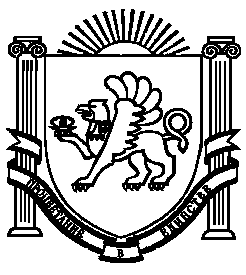 